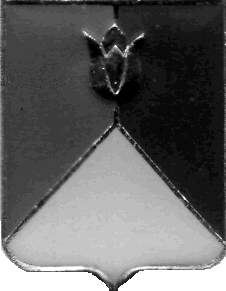 РОССИЙСКАЯ ФЕДЕРАЦИЯАДМИНИСТРАЦИЯ КУНАШАКСКОГО МУНИЦИПАЛЬНОГО РАЙОНАЧЕЛЯБИНСКОЙ ОБЛАСТИРАСПОРЯЖЕНИЕот 06.02.2019 г.  № 77-рВ соответствии с постановлением администрации Кунашакского муниципального района от 30.05.2016 г. № 579 «Об утверждении Порядка осуществления полномочий органом внутреннего муниципального финансового контроля по внутреннему муниципальному финансовому контролю в сфере бюджетных правоотношений:1.   Провести внеплановую проверку по предупреждению и выявлению нарушений законодательства Российской Федерации МКОУ «Тюляковская ООШ» по адресу: 456735 Челябинская область, Кунашакский район,              д. Большая Тюлякова, ул. Центральная, 8 и место осуществления образовательной деятельности «Реализация программы дошкольного образования» по адресу: 456735 Челябинская область, Кунашакский район,  д. Большая Тюлякова, ул. Центральная, 6.2.   Форма контрольного мероприятия – выездная проверка.3.  Дата начала проведения проверки – 11 февраля 2019 года, дата окончания проведения проверки 28 февраля  2019 года.4. Срок, в течение которого составляется акт по результатам проведения проверки – не позднее 28 февраля 2019 года.5.   Организацию и осуществление внеплановой проверки возложить на рабочую комиссию, утвержденную распоряжением Главы района от 18.10.2018 года № 588-р «О создании рабочей комиссии по внутреннему финансовому контролю в общеобразовательных и дошкольных учреждениях в Кунашакском муниципальном районе».6.   Контроль за исполнением настоящего распоряжения возложить на заместителя Главы муниципального района по социальным вопросам Нажметдинову А.Т.Исполняющий обязанности главы района                                        Р.Г. ВакиловО проведении внеплановой проверки рабочей комиссией  по внутреннему финансовому контролю в муниципальном казенном образовательном учреждении «Тюляковская основная общеобразовательная школа»